Bradbury’s Fahrenheit 451: A Vision of the World Today? 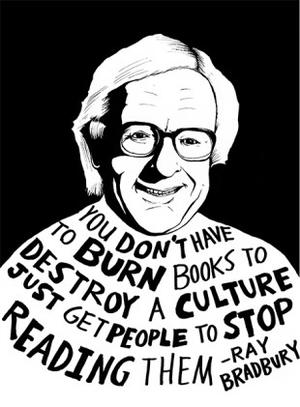 Consider…Wright argues, in his essay “The Incendiary Prophet”, that Bradbury’s 451  ” is an inspired criticism of what we now call the ‘information society’, and the yawning chasm it is creating in our collective soul. In it, he managed to predict, with frightening accuracy, such current social pathologies as: the dumbing down of popular entertainment and education, our growing addiction to empty sensory stimulation, the rise of random violence among youth, the increasing anomie and alienation among everyone, the cult of pharmacy, the cult of consumerism, the cult of the victim… the resulting right of everyone never to be offended…and our increasing [desire for] atomization” (The incendiary prophet). Bradbury wrote this novel over fifty years ago, yet captured m any attributes of our modern society with such authenticity it is hard to believe he imagined it. The parallels between the world of his story and the world we live in are hard to ignore.Instructions…Think about the commentary above. Ponder some of the following: Bradbury’s success in creating a realistic future world, the fears he notes that are now part of our daily existence and other key issues regarding the “information society” in which we live. Brainstorm some ideas/issues/themes from the novelChoose three of your ideas from above __________________________________________________________Book Time: Select the 3 quotations you think illustrates this idea best and copy it down with the page number. (Quote 1) First, find an example in the novel of the ideas/issues/themes  (Quote 2) First, find an example in the novel of the ideas/issues/themes  (Quote 3) First, find an example in the novel of the ideas/issues/themes  Brainstorm again! Jot down some of the instances you can come up with that show your chosen quotation and its link to current societyInternet Savvy: Find an online article highlighting each of your 3 issue and print them out.  TOTAL OF 3 ARTICLES –ONE FOR EACH OF YOUR 3 TOPICS/IDEASArticle Time: Select a quote from the article that best illustrates your issue 1 (Quote 1) and copy it down with proper MLA citation.Article Time: Select a quote from the article that best illustrates your issue 2 (Quote 2) and copy it down with proper MLA citation.Article Time: Select a quote from the article that best illustrates your issue 3 (Quote 3) and copy it down with proper MLA citation.My example…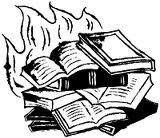 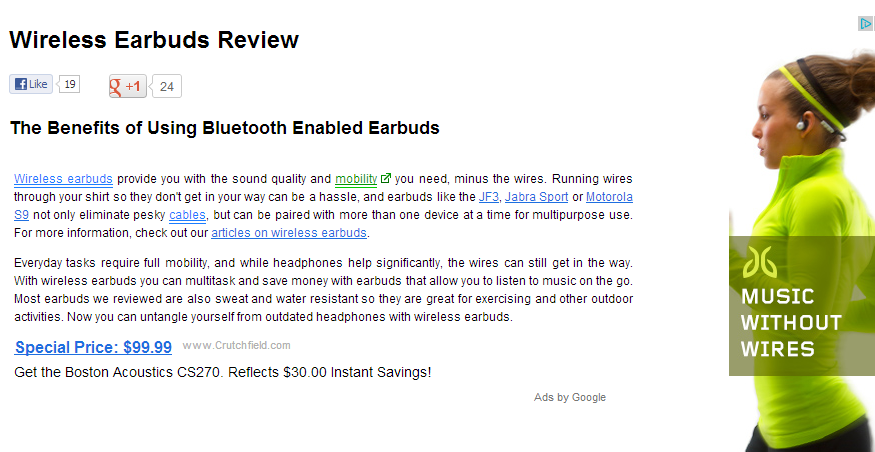 Word Wizard Time: Now, type a small summary explaining how the world of his story (include Quote #1) and the world we live in (include Quote #2) are indeed parallel. Include quote integration and parenthetical documentation, (see last page for the format). Be prepared to share and your team’s quotes and article with the class.___________________________________________________________________________________________________________________________________________________________________________________________________________________________________________________ 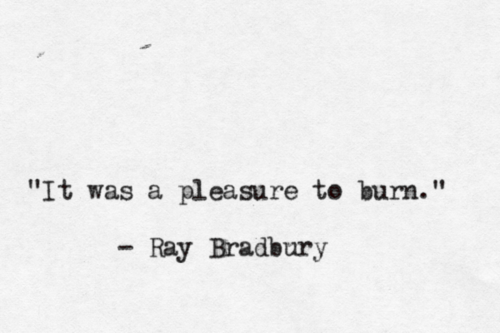 